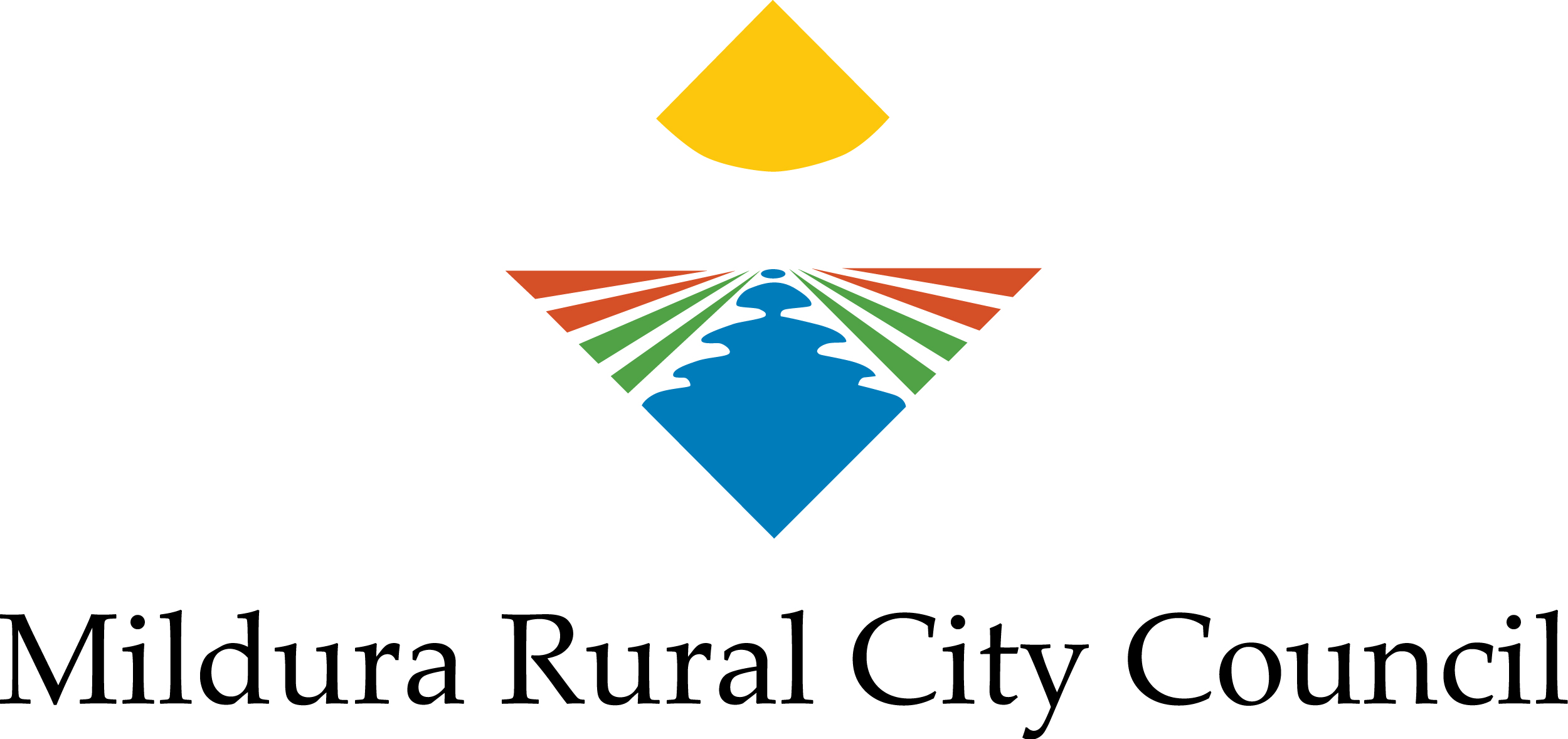 Gender Equity PolicyPolicy – OP114The purpose of this policy isTo set out Council’s principles in ensuring that it maintains a gender equity based approach to all of its organisational operational activities.Policy StatementMildura Rural City Council is committed to supporting gender equity in our workplace. We aim to ensure that all staff have the same opportunities, rights and respect, regardless of their gender. Gender equity is the process of being fair to women and men. Gender equity recognises that within all communities, women and men have different benefits, access to power, resources and responsibilities. To ensure fairness, strategies must often be available to compensate for women’s historical and social disadvantages that prevent women and men from operating on an equal playing field. Gender equity leads to gender equality, where there are equal rights, responsibilities and opportunities for women and men.PrinciplesEnsure Council as a workplace provides equitable opportunities for its male and female employees and maintains an organisational culture which supports gender equity. Promote a family friendly workplace for men and women through the following activities;Parental leave options to both men and womenFlexible working arrangements to staffBreastfeeding facilities within Council buildingsWorking from home options for staff Maintain awareness around family and domestic violence and having appropriate policy and procedures to support staffRegular review of policy, procedures and strategies to ensure gender equity principles are maintainedCreate an equitable, respectful and enabling environment for men and women within the organisation through the following activities;Ensure that there is gender representation in all cross functional teams, interview and assessment panelsEnsure that gender equity exists with regard to remuneration of employees Embed Key Performance Indicators in relation to White Ribbon in senior management and Chief Executive Officer position descriptionsSeek opportunities to encourage gender diversity in positions historically filled by gender stereotypes   Demonstrate gender equity social responsibility through the following community related activities;Offer support to other local organisations wanting to become accredited through the White Ribbon ProgramRequire suppliers to Council to support the principles of White Ribbon through supplier code of conductEnsure senior representation on external networks that address gender equity issues  Support external organisations that demonstrate gender equityThe existing policies and strategies listed in section 6.2 are also part of the framework through which Council will achieve gender equality Who is responsible for implementing this policy?Definitions Legislation and other referencesLegislationFor further information related to this policy see:Local Government Act 1989Equal Opportunity Act 2010 (Vic)Charter of Human Rights & Responsibilities Act 2006 (Vic)Australian Human Rights Commission Act 1986Workplace Gender Equity Act 2012 DocumentsThis Policy is implemented in conjunction with the following documents:Enterprise Agreement (current version)Equal Opportunity and Workplace Behaviours Policy – OP003Family & Domestic Violence Policy – OP210Breastfeeding Policy – OP153Parental Leave Policy – OP140Training & Professional Development Policy – OP025Recruitment & Selection Policy – OP010Flexible Working Arrangements Policy – OP143Working From Home Policy – OP043Media Relations Policy – CP049Human Rights Policy – CP006Social Inclusion Policy – CP019Employee Code of Conduct Supplier Code of Conduct Cultural Diversity & Inclusion StrategyHuman Resources StrategyRisk Assessment ReferencePlease tick the corporate risk(s) that this policy is addressing.PreparedReviewedApprovedDateOrganisational DevelopmentSMTELTMarch 2016Trim File: 18/02/01Trim File: 18/02/01To be reviewed:   March 2017To be reviewed:   March 2017Document Owner:  Manager Organisational DevelopmentDocument Owner:  Manager Organisational DevelopmentReview Frequency:  YearlyReview Frequency:  YearlyCEO Signature: CEO Signature: CEO Signature: CEO Signature: Chief Executive Officer & Executive Leadership TeamResponsible for:Championing the policyManagers & SupervisorsResponsible for:Communicating policy to all staff in BranchAdhering to policyAddressing issuesOrganisational Development Responsible for:Reviewing policy Communicating policy organisationallyAdvising and assisting managers and supervisors in addressing issuesProviding regular training / awareness in relation to gender equityAll StaffResponsible for:Adhering to policy Attending regular training / awareness programsGender EquityGender equity is the process of being fair to women and men in decision making and the provision of resources and the addressing of imbalances. Gender equity recognises that within all communities, women and men have different benefits, access to power, resources and responsibilities.Gender EqualityGender equity leads to gender equality, where there are equal rights, responsibilities and opportunities for women and men.Risk CategoryRisk CategoryAsset ManagementFinancial Sustainability CommitteesHuman Resource Management Compliance – Legal & RegulatoryLeadership & Organisational CultureContract ManagementOccupational Health & SafetyContract Tendering & ProcurementOrganisational Risk ManagementCorporate GovernanceProject Management Environmental Sustainability Public Image and Reputation